министерство образования и науки Российской ФедерацииСтарооскольский технологический институт им. А.А. УГАРОВА(филиал) федерального государственного автономного образовательного  учреждениявысшего профессионального образования«Национальный исследовательский  технологический университет «МИСиС»ОСКОЛЬСКИЙ ПОЛИТЕХНИЧЕСКИЙ КОЛЛЕДЖ УТВЕРЖДАЮПРЕДСЕДАТЕЛЬ НМС ОПК_______________ А.М. Степановапротокол №_1_от «_01_» _сентября_2015г.ЭКОНОМИКАМетодические указания для студентов очной формы обучения по выполнению практических заданий и внеаудиторной самостоятельной работыСпециальность38.02.01 Экономика и бухгалтерский учет (по отраслям)Старый Оскол 2015Составитель:Г.Н. Василевская, преподаватель ОПК СТИ НИТУ «МИСиС»Рецензенты:внутренний:И.С.Сандакова- преподаватель экономического отделения  ОПК СТИ НИТУ «МИСиС»СОДЕРЖАНИЕВведение       Содержание среднего (полного) общего образования  на базовом уровне по экономике представляет комплекс знаний по экономике, минимально необходимый современному гражданину России. Он включает общие представления об экономике как хозяйстве и науке, об экономике семьи, фирмы и государства, в том числе в международной сфере.       Методические указания составлены в соответствии с рабочей программой по дисциплине «Экономика». Указания предназначены для студентов очной формы обучения по специальности 38.02.01 «Экономика и бухгалтерский учет (по отраслям)» с целью успешного овладения дисциплиной «Экономика».      Содержание программы дисциплины «Экономика» направлено на достижение следующих целей: - освоение основных знаний об экономической жизни общества, в котором осуществляется экономическая деятельность индивидов, семей, отдельных предприятий и государства; - развитие экономического мышления, умение принимать рациональные решения при ограниченности природных ресурсов, оценивать возможные последствия для себя, окружения и общества в целом; - воспитание ответственности за экономические решения, уважение к труду и предпринимательской деятельности; - овладение умением находить актуальную экономическую информацию в источниках, включая Интернет; анализ, преобразование и использование экономической информации, решение практических задач в учебной деятельности и реальной жизни, в том числе в семье; - овладение умением разрабатывать и реализовывать проекты экономической и междисциплинарной направленности на основе базовых экономических знаний;- формирование готовности использовать приобретенные знания о функционировании рынка труда, сферы малого предпринимательства и индивидуальной трудовой деятельности для ориентации в выборе профессии и дальнейшего образования;- понимание особенностей современной мировой экономики, место и роли России, умение ориентироваться в текущих экономических событиях.         В современных условиях глобализации развития мировой экономики, усложнения, интенсификации и увеличения напряженности профессиональной деятельности специалистов существенно возрастает общественно-производственное значение экономических знаний для каждого человека. Возникает необходимость формирования представлений об экономической науке как системе теоретических и прикладных наук, владения базовыми экономическими знаниями, опыта исследовательской деятельности.        Экономика изучает жизнь общества и государства с позиции экономической теории, выделяет различные уровни экономики, которые характеризуют деятельность индивидов, семей, предприятий в области микроэкономики, макроэкономические процессы на государственном и международном уровне.        При освоении специальностей СПО социально-экономического профиля экономика изучается на базовом уровне ФГОС среднего общего образования, но более углубленно как профильная учебная дисциплина, учитывающая специфику осваиваемых профессий или специальностей.        Особое внимание при изучении учебной дисциплины уделяется:формированию у обучающихся современного экономического мышления, потребности в экономических знаниях;овладению умением подходить к событиям общественной и политической жизни с экономической точки зрения, используя различные источники информации;воспитанию уважения к труду и предпринимательской деятельности;формированию готовности использовать приобретенные знания в последующей трудовой деятельности       Согласно требованиям государственных образовательных стандартов среднего профессионального образования и плана учебного процесса колледжа каждый обучающийся обязан выполнить по каждой учебной дисциплине средний объем самостоятельной работы.       В соответствии с учебным планом итоговым контролем по дисциплине является экзамен,  вопросы к которому приведены в конце изложенного материала. Освоение содержания учебной дисциплины «Экономика» обеспечивает достижение студентами следующих результатов:личностных (ЛР):развитие личностных, в том числе духовных и физических, качеств, обеспечивающих защищенность обучаемого для определения жизненно важных интересов личности в условиях кризисного развития экономики, сокращения природных ресурсов;формирование системы знаний об экономической жизни общества, определение своих места и роли в экономическом пространстве;воспитание ответственного отношения к сохранению окружающей природной среды, личному здоровью как к индивидуальной и общественной ценности;метапредметных (МР):овладение умениями формулировать представления об экономической науке как системе теоретических и прикладных наук, изучение особенности применения экономического анализа для других социальных наук, понимание сущности основных направлений современной экономической мысли;овладение обучающимися навыками самостоятельно определять свою жизненную позицию по реализации поставленных целей, используя правовые знания, подбирать соответствующие правовые документы и на их основе проводить экономический анализ в конкретной жизненной ситуации с целью разрешения имеющихся проблем;формирование умения воспринимать и перерабатывать информацию, полученную в процессе изучения общественных наук, вырабатывать в себе качества гражданина Российской Федерации, воспитанного на ценностях, закрепленных в Конституции Российской Федерации;генерирование знаний о многообразии взглядов различных ученых по вопросам как экономического развития Российской Федерации, так и мирового сообщества; умение применять исторический, социологический, юридический подходы для всестороннего анализа общественных явлений;предметных (ПР):сформированность системы знаний об экономической сфере в жизни общества как пространстве, в котором осуществляется экономическая деятельность индивидов, семей, отдельных предприятий и государства;понимание сущности экономических институтов, их роли в социальноэкономическом развитии общества; понимание значения этических норм и нравственных ценностей в экономической деятельности отдельных людей и общества, сформированность уважительного отношения к чужой собственности;сформированность экономического мышления: умения принимать рациональные решения в условиях относительной ограниченности доступных ресурсов, оценивать и принимать ответственность за их возможные последствия для себя, своего окружения и общества в целом;владение навыками поиска актуальной экономической информации в различных источниках, включая Интернет; умение различать факты, аргументы и оценочные суждения; анализировать, преобразовывать и использовать экономическую информацию для решения практических задач в учебной деятельности и реальной жизни;сформированность навыков проектной деятельности: умение разрабатывать и реализовывать проекты экономической и междисциплинарной направленности на основе базовых экономических знаний и ценностных ориентиров;умение применять полученные знания и сформированные навыки для эффективного исполнения основных социально-экономических ролей (потребителя, производителя, покупателя, продавца, заемщика, акционера, наемного работника, работодателя, налогоплательщика);способность к личностному самоопределению и самореализации в экономической деятельности, в том числе в области предпринимательства; знание особенностей современного рынка труда, владение этикой трудовых отношений;понимание места и роли России в современной мировой экономике; умение ориентироваться в текущих экономических событиях, происходящих в России и мире.1. Тематические план учебной дисциплины «Экономика»для специальности 38.02.01 «Экономика и бухгалтерский учет» (по отраслям)2. Содержание учебной дисциплины «Экономика»Введение (2ч)Содержание учебной дисциплины «Экономика» и ее задачи при освоении обучающимися профессий СПО и специальностей СПО для подготовки специалистов в условиях многообразия и равноправия различных форм собственности. Связь с другими учебными дисциплинами, теорией и практикой рыночной экономики.Раздел 1. Экономика и экономическая наука (12ч)Тема 1.1. Потребности человека и ограниченность ресурсовПонятие экономики. Экономические потребности общества. Свободные и экономические блага общества. Важнейшие экономические ресурсы: труд, земля, капитал, предпринимательство. Ограниченность экономических ресурсов — главная проблема экономики. Границы производственных возможностей.Тема 1.2. Факторы производства. Прибыль и рентабельностьФакторы производства. Заработная плата. Формы оплаты труда. Поощрительные системы оплаты труда. Прибыль. Структура прибыли. Планирование прибыли. Рентабельность. Рента. Земельная рента. Научные подходы к категории процента. Основные теории происхождения процента.Практическое занятие №1. Анализ основных экономических показателей: прибыль, рентабельность.Тема 1.3. Выбор и альтернативная стоимостьЭкономический выбор. Метод научной абстракции. Стоимость. Потребительная и меновая стоимость. Альтернативная стоимость. Альтернативные затраты.Тема 1.4. Типы экономических системТрадиционная экономика. «Чистая» рыночная экономика. Механизм свободного образования цен. Принцип рациональности. Основные государственные функции при рыночной экономике. Административно-командная экономика. Условия функционирования командной экономики. Смешанная экономика. Модели смешанной экономики. Участие государства в хозяйственной деятельности.Тема 1.5. Собственность и конкуренцияПонятие собственности. Собственность как основа социально-экономических отношений. Собственность как экономическая категория в современном понимании. Формы собственности: государственная, муниципальная, частная. Конкуренция. Совершенная конкуренция. Условия совершенной конкуренции. Монополия. Монополистическая конкуренция. Олигополия. Антимонопольная политика государства.Тема 1.6. Экономическая свобода. Значение специализации и обменаПонятие экономической свободы. Специализация и ее значение для формирования рынка. Понятие обмена. Организованный и хаотичный обмен. Принудительный и добровольный обмен. Товарный обмен. Ступени или формы обмена.Раздел 2. Семейный бюджет (4ч)Тема 2.1. Семейный бюджет: понятие, структура и источники формирования Семейный бюджет. Источники доходов семьи. Основные статьи расходов. Личный располагаемый доход. Реальная и номинальная заработная плата, реальные и номинальные доходы. Сбережения населения. Страхование.Раздел 3. Товар и его стоимость (4ч)Тема 3.1. Понятие стоимости товараПонятие стоимости товара. Соотношение полезности и стоимости товаров.Раздел 4. Рыночная экономика (12ч)Тема 4.1. Рыночный механизм. Рыночное равновесие. Рыночные структурыКруговорот производства и обмена продукции в экономической системе. Закон спроса. Факторы, влияющие на спрос. Агрегированная функция спроса. Закон предложения. Концепция равновесия рынка. Устойчивость равновесия. Эластичность спроса по цене. Эластичность спроса по доходу. Перекрестная эластичность спроса. Эластичность предложения. Рыночные структуры.Практическое занятие №2. Построение кривой спроса и предложенияТема 4.2. Экономика предприятия: цели, организационные формыПредприятие (фирма). Основные признаки предприятия. Предпринимательская деятельность. Виды предпринимательской деятельности. Цели предпринимательской деятельности. Структура целей организации, ее миссия. Классификация предприятий. Организационно-правовые формы предприятий.Тема 4.3. Организация производстваОбщая производственная структура предприятия. Инфраструктура предприятия. Типы производственной структуры хозяйствующих субъектов. Производственный и технологический процесс. Производственный цикл. Основные формы организации производства. Основной капитал. Классификация элементов основного капитала. Оборотный капитал. Роль оборотного капитала в процессе производства. Оборотные средства. Производственная функция. Материально-технические и социальноэкономические факторы. Нормирование труда. Характеристика производительности труда. Методы измерения производительности труда. Показатели уровня производительности труда.Тема 4.4.. Производственные затраты. Бюджет затратИздержки предприятия и себестоимость его продукции. Классификация издержек предприятия. Сметы затрат на производство. Факторы, влияющие на себестоимость. Предельные издержки производства. Ценообразование. Доход предприятия.Раздел 5. Труд и заработная плата (10ч)Тема 5.1. Рынок труда. Заработная плата и мотивация трудаПроблемы спроса на экономические ресурсы. Фактор труд и его цена. Рынок труда и его субъекты. Цена труда. Понятие заработной платы. Номинальная и реальная заработная плата. Организация оплаты труда. Форма оплаты труда. Поощрительные системы оплаты труда.Практическое занятие №3. Расчет заработной платыТема 5.2. Безработица. Политика государства в области занятостиБезработица. Фрикционная безработица. Структурная безработица. Циклическая безработица. Управление занятостью. Политика государства в области занятости населения.Тема 5.3. Наемный труд и профессиональные союзыПравовая основа деятельности профсоюзов. Основные права профсоюзов. Гарантии прав профсоюзов. Защита прав профсоюзов. Обязанности профсоюзов. Модели функционирования рынка труда с участием профсоюзов.Раздел 6. Деньги и банки (10ч)Тема 6.1. Деньги и их роль в экономикеДеньги: сущность и функции. Деньги как средство обращения. Деньги как мера стоимости. Деньги как средство накопления. Деньги как средство платежа. Проблема ликвидности. Закон денежного обращения. Уравнение обмена. Денежный запас. Роль денег в экономике.Практическое занятие №4. Определение количества денег, необходимых для экономики страныТема 6.2. Банковская системаПонятие банковской системы. Двухуровневая банковская система РФ. Правовое положение Центрального банка (ЦБ) РФ. Основные функции и задачи ЦБ РФ. Инструменты и методы проведения кредитно-денежной политики. Понятие и функции коммерческих банков. Лицензии на осуществление операций. Виды банковских операций. Специализированные кредитно-финансовые учреждения.Тема 6.3. Ценные бумаги: акции, облигации. Фондовый рынокЦенные бумаги и их виды. Акции. Номинальная стоимость курса акций. Облигации. Рынок ценных бумаг. Первичный и вторичный рынок. Организованный и неорганизованный рынок. Фондовая биржа и ее функции. Аккумуляция капитала. Межотраслевые переливы капитала. Переход управления к эффективному собственнику. Биржевые спекуляции. Биржи в России.Тема 6.4. Инфляция и ее социальные последствияИнфляция. Измерение уровня инфляции. Типы инфляции. Причины возникновения инфляции. Инфляция спроса. Инфляция предложения. Социально-экономические последствия инфляции. Государственная система антиинфляционных мер.Раздел 7. Государство и экономика (10ч)Тема 7.1. Роль государства в развитии экономикиГосударство как рыночный субъект. Экономические функции государства. Принципы и цели государственного регулирования. Правовое регулирование экономики. Финансовое регулирование. Социальное регулирование. Общественные блага и спрос на них.Тема 7.2. Налоги и налогообложениеСистема налогообложения. Принципы и методы построения налоговой системы. Понятие налогов. Виды налогов. Элементы налога и способы его взимания. Система и функции налоговых органов.Практическое занятие №5. Расчет основных налогов и сборов, установленных на территории Российской ФедерацииТема 7.3. Государственный бюджет. Дефицит и профицит бюджетаПонятие государственного бюджета. Основные статьи доходов государственного бюджета. Структура бюджетных расходов. Дефицит и профицит государственного бюджета. Роль государства в кругообороте доходов и расходов. Государственный долг и его структура.Тема 7.4. Показатели экономического роста. Экономические циклыПонятие валового внутреннего продукта (ВВП). Цели национального производства и состав ВВП. Методы расчета ВВП. Метод потока расходов. Метод потока доходов. Метод добавленной стоимости. Неравенство доходов и его измерение. Номинальный и реальный ВВП. Экономический цикл. Основные факторы экономического роста.Практическая работа №6. Расчет ВВП и ВНПТема 7.5. Основы денежно-кредитной политики государстваПонятие денежно-кредитной политики. Цели и задачи денежно-кредитной политики. Инструменты денежно-кредитной политики. Операции на открытом рынке. Политика изменения учетной ставки. Нормы обязательных резервов. Политика «дорогих» и «дешевых» денег. Эффективность и границы денежно-кредитного регулирования.Раздел 8. Международная экономика (8ч)Тема 8.1. Международная торговля — индикатор интеграции национальных экономикМеждународная торговля и мировой рынок. Международное разделение труда. Элементы теории сравнительных преимуществ. Международная торговая политика. Протекционизм в международной торговой политике. Причины ограничений в международной торговле. Фритредерство. Таможенная пошлина. Государственная политика в области международной торговли.Тема 8.2. Валюта. Обменные курсы валютПонятие валюты. Валютный курс и его характеристики. Спот-курс. Форвардный курс. Конвертируемость валюты. Динамика валютного курса. Факторы, определяющие валютные курсы: объем денежной массы, объем валового внутреннего продукта, паритет покупательной способности, колебания циклического характера, различия в процентных ставках и переливы капитала, ожидания относительно будущей динамики валютного курса.Практическое занятие №7. Расчет валютного курсаТема 8.3. Глобализация мировой экономикиГлобальные экономические проблемы.Тема 8.4 Особенности современной экономики РоссииЭкономические реформы в России. Экономический рост. Инвестиционный климат в современной России. Россия и мировая экономика.3. Практические задания Практическое занятие №1: Анализ основных экономических показателей: прибыль, рентабельность.      Цель занятия: закрепить виды факторов производства; научить рассчитывать прибыль и рентабельность.           В результате выполнения работы студент должен уметь:- рассчитывать прибыль и рентабельность;знать:- виды факторов производства;- понятие прибыли и рентабельности.Задание 1.Выберите правильный ответ.1.Бабушка предложила внучке выбрать подарок на день рождения: или новую куклу, или  нарядное платье, или велосипед. Девочка выбрала нарядное платье, но в случае затруднений была согласна на куклу, и в только в крайнем случае- на велосипед. Что является альтернативной стоимостью ее выбора:кукла и велосипед, которые девочка не получилатолько куклатолько велосипедразница в ценах этих товаров2. Сестра подарила вам 20 рублей. Вы большой сластена и с удовольствием съели бы плитку шоколада. Вам бы хотелось также посмотреть боевик и поиграть на игровых автоматах. Поскольку день выдался жарким вы истратили деньги на покупку газировки. Что явилось ценой вашего выбора:шоколадбутылка газировкиигры на игровых автоматахпросмотр боевика3.Предположим, что 10 рабочих в день производят 100 деталей. В какой из нижеперечисленных ситуаций производительность труда выше:12 рабочих производят 120 деталей8 рабочих производят 95 деталей11 рабочих производят 105 деталей20 рабочих производят 200 деталей4.Какое из высказываний является верным:Мандарины, выращенные на плантации, можно рассматривать как фактор производстваДеньги- важнейший ресурс необходимый при производстве экономических благ Производство товаров и услуг возможно при наличии, как минимум двух факторов производства: труда и капитала Частный автомобиль такси следует отнести к фактору « предпринимательство»В каком из ниже перечисленных случаев имеет место разделение труда:одна фабрика производит кухонную мебель, другая- мебель для спальниодна фирма производит компьютеры, другая принтерыШвеция производит кофемолки, Бразилия- кофеодин моляр грунтует стены для покраски, а другой красит стеныЧто из нижеперечисленных НЕ является капитальным ресурсом:автомобиль таксистанки и оборудованиеналичные деньгиздание фабрики7. Допустим, Центральный банк сообщает, что повышение учетной ставки привело к снижению спроса на деньги и замедлению темпов инфляции. В этом сообщении отражается  суждение:негативноепозитивноенормативныенейтральное 8. Ограниченность ресурсов и благ- это:характеристика только индустриальных системхарактеристика только доиндустриальных системконцепция, отражающая невозможность полного удовлетворения человеческих потребностейвсе сказанное верно9. Что НЕ относится к факторам производства:Конвейерная линияРабочая силаМестонахождение урановых рудВремя, затраченное на производство товара10 .Процент – это:      1) монопольная прибыль      2) цена за готовую продукцию      3)  плата за материальные ресурсы      4) стоимость капитала     Задание 2.     Вам нужно узнать у родителей, какие факторы производства они используют на работе. Оформить в виде таблицы.    Задание 3.     Фермер имеет три поля, каждое из которых он может использовать под картофель и пшеницу. На первом поле фермер может вырастить либо 16 т картофеля, либо 4 т пшеницы, на втором – 8 и3 соответственно, а на третьем 4 и 2. Построить КПВ.    Задание 4.    На заводе имеется три цеха, выпускающие кастрюли и тазы. За день в первом цехе можно произвести 450 кастрюль или 150 тазов. Во втором цехе – 250 кастрюль или 125 тазов, а про третий цех известно, что альтернативной стоимостью одного таза являются 1,5 кастрюли при максимальном выпуске тазов – 100 штук. Построить КПВ.     Задание 5.     Фирма, производящая продукт, цена которого – 10 долл. за шт., нанимает работников на конкурентном рынке труда. Зависимость объема выпуска продукции от числа нанимаемых работников представлена в таблице. Сколько работников наймет фирма, максимизирующая свою прибыль, если ставка зарплаты составляет 250 долл.?Контрольные вопросы:Факторы современного производства.Понятие прибыли.Понятие рентабельности.Методика расчета прибыли.Методика расчета рентабельности.Факторы, влияющие на формирование прибыли и рентабельности.Практическое занятие №2: Построение кривой спроса и предложения.      Цель занятия: закрепить понятия спроса и предложения; научить строить графики спроса и предложения.           В результате выполнения работы студент должен уметь:- строить графики спроса и предложения;знать:- понятие спроса и предложения;- понятие эластичности спроса и предложения.     Задание 1.     Заданы функции рыночного спроса и предложения Qd=150-2P   Qs = 6P-250, где Р – цена товара в руб., Q – количество товара в шт. Найти: а) координаты точки рыночного равновесия аналитически и графически; б) величину избытка (дефицита)  при цене 70 руб., 45 руб.     Задание 2.     В таблице приведены шкалы спроса и предложения на рынке мяса. Заполните пустые столбцы и отметьте строчку, соответствующую положению равновесия на рынке.       Задание 3.       Функция спроса на товар имеет вид:  Qd  = 700-Р; функция предложения: Qs  = 2Р – 200, глее Р – цена товара в рублях, а Q – количество товара в тыс. шт. а) определите равновесную цену и равновесное количество товара; б) государственными органами установлена фиксированная цена в размере 200р. Определите величину предложения, количество продаж и величину дефицита; в) вводится дотация производителю в размере 150 руб. на единицу проданного товара. Определите равновесную цену и равновесное количество товара; г) вводится налог с продаж в размере 150 руб. на единицу товара. Найти новые равновесные величины.     Задание 4.     Сергей и Дмитрий – единственные потребители на рынке товара А. Кривая спроса на этот товар у Дмитрия – Р = 30 - 2Q1, у Сергея – Р= 30 - 3 Q2. Q1  и Q2  - количества, запрашиваемые Сергеем и Дмитрием, соответственно. Постройте кривую рыночного спроса товара А графически.       Задание 5.       Спрос на масло равен  Qd = 10-Р, предложение равно Qs = 4Р – 5. Из-за снижения цены маргарина величина спроса на масло изменилась на 10% для каждой цены. Одновременно из-за повышения цены молока предложение масла изменилось на 20% для каждой цены. Как изменится равновесная цена и равновесный объем продаж масла?      Задание 6.      Рыночный спрос линеен, прямая линия рыночного спроса проходит через точку (Р=10,  Q= 10). Рыночное предложение линейно, прямая линия проходит через точку (Р=5, Q= 11). Если правительство установит цену на уровне Р=6, на рынке возникнет дефицит в размере 6 ед. товара). Если правительство установит цену на уровне Р=12, на рынке возникнет перепроизводство в размере 12 ед. товара. Найти равновесную цену и равновесный объем продаж.Контрольные вопросы:Понятие спроса.Понятие предложения.Кривая спроса и предложения.Эластичность спроса и предложения.Закон спроса и предложения.Практическое занятие №3: Расчет заработной платы.      Цель занятия: закрепить понятие и виды заработной платы; научить рассчитывать заработную плату.           В результате выполнения работы студент должен уметь:- рассчитывать заработную плату;знать:- понятие заработной платы;- виды заработной платы;- формы и системы оплаты труда.Задание 1.Месячный оклад начальника отдела кадров фирмы составляет 1800 ден. ед. Рассчитать сумму его заработной платы за текущий месяц, если из 23 рабочих дней по графику от отработал 20 дней: 3 дня исполнял государственные обязанности с сохранением средней заработной платы. Размер премии из фонда материального поощрения в текущем месяце – 30% оклада, в прошлом месяце было 22 рабочих дня по графику, размер премии составляет 25% оклада.Задание 2.Продолжительность рабочего дня – 8 часов, цена 1 часа труда – 48 ден. ед. Определите повременную заработную плату и ее изменение, если: цена рабочего часа понизилась до 45 ден. ед. при неизменном рабочем дне; продолжительность рабочего времени увеличится на 1 час при той же цене часа труда. Какова зависимость между повременной заработной платой и ценой труда?Задание 3.За восемь лет заработная плата в стране повысилась на 25%, а стоимость жизни – на 60%. Определите изменение уровня реальной заработной платы. Что следует понимать под номинальной и реальной заработной платой?Задание 4.Вычислить среднюю заработную плату за отработанное время и компенсацию за неотработанное время слесарю швейной фабрики. Работник принят на фабрику 05.01.2013 г., уволился 20.06.2013 г. За это время его суммарный заработок составил 680 ден. ед.Задание 5.            Выберите правильный ответ:1. Минимальный размер оплаты труда в РФ устанавливается:а) постановлением Правительства РФ;б) указом Президента РФ;в) федеральным законом.2.Выплата заработной платы производится в:а) денежной форме (рубли);б) рублях, долларах США или в ЕВРО по желанию работника;в) любой форме с письменного согласия работника.3.Заработная плата (оплата труда работника) – это…а) денежная компенсация за умственный и физический труд;б) вознаграждение за труд, а также выплаты компенсационного истимулирующего характера;в) система отношений, связанных с обеспечением установления иосуществления работодателем выплат работникам за их труд.4. Локальные нормативные акты, устанавливающие системы оплаты труда, принимаются…а) работодателем с учетом мнения представительного органаработников;б) совместным постановлением представителей работодателя ипредставителей работника;в) работодателем с согласия профсоюзного комитета.5.Время простоя по вине работодателя оплачивается в размере:а) не ниже средней заработной платы работника;б) не менее двух третей средней заработной платы работника;в) не менее двух третей тарифной ставки, оклада работника.Задание 6.            Выберите правильный ответ:1.Заработная плата выплачивается:а) по заявлениям работников один раз в месяц;б) один раз в месяц, согласно трудового договора с работником;в) в соответствии с коллективным договором организации два раза вмесяц;2.Оплата отпуска производится:а) согласно коллективному договору за неделю до начала отпуска;б) не позднее, чем за три рабочих дня до начала отпуска;в) в соответствии с заключенным трудовым договором не позднее чемза три дня до его начала.3.Для расчета средней заработной платы учитываются:а) полевое довольствие, выплачиваемое работникам геолога-разведочных, топографо-геодезических организаций;б) вознаграждение по итогам работы за год;в) заработная плата, начисленная работникам по тарифным ставкам(должностным окладам) за отработанное время;4.Если работник в день увольнения не работал, то выплата всех сумм, причитающихся ему от работодателя, производится:а) одновременно с выдачей ему трудовой книжки;б) в течение трех дней после предъявления уволенным работникомтребования о расчете;в) не позднее следующего дня после предъявления уволеннымработником требования о расчете.5.При удержании из заработной платы по нескольким исполнительным документам за работником должно быть сохранено:а) 20 процентов заработной платы;б) 50 процентов заработной платы;в) 40 процентов заработной платы.Контрольные вопросы:Понятие и виды заработной платы.Формы и системы оплаты труда.Повременная система оплаты труда.Сдельная система оплаты труда.Практическое занятие №4: Определение количества денег, необходимых для экономики страны.      Цель занятия: закрепить понятие и виды денег; научить рассчитывать количество денег, необходимых для экономики страны.           В результате выполнения работы студент должен уметь:- рассчитывать прибыль и рентабельность;знать:- понятие денег;- функции денег;- виды денег.Задание 1.Выберите в тестах один или более правильных ответов.Вариант 1.
1. Укажите три основных свойства денег
А) делимость;
Б) различаемость, узнаваемость;
В) маленький размер;
Г) недоступность;
Д) стабильность;
Е) неподдельность.
2. Укажите три основных условия выдачи кредита
А) срочность;
Б) выгодность;
В) безвозмездность;
Г) бессрочность;
Д) платность;
Е) возвратность.
3. Укажите три основные функции Центрального банка
А) выдача кредитов частным лицам;
Б) выдача кредитов предприятиям;
В) эмиссия денежных знаков;
Г) регулирование денежного обращения в соответствии с потребностями экономики;
Д) хранение золотовалютных резервов страны;
Е) привлечение вкладов от населения;
Ж) операции по привлечению и хранению средств на счетах в банках.
4. Кредит, предоставляемый под залог недвижимого имущества, называется -…
А) ипотечным;
Б) банковским;
В) коммерческим;
Г) лизинговым.
5. Для того, чтобы определить количество бумажных денег, необходимое для обращения, надо привязать его к…
А) запасам золота в стране;
Б) валютным резервам;
В) сумме цен товаров и услуг;
Г) доходам населения.
6. Правом эмиссии денег в Российской Федерации наделен:
А) Международный банк;
Б) коммерческий банк;
В) отраслевой банк;
Г) Сберегательный банк;
Д) Центральный банк РФ;
Е) инновационный банк.
7. Процент по кредиту- это…
А) себестоимость банковских услуг;
Б) цена денег, выдаваемых в качестве кредита;
В) цена труда банковских служащих;
Г) цена товаров, которые можно купить за деньги, полученные в качестве кредита.
8. К активным операциям банка относятся:
А) операции по привлечению и хранению средств на счетах в банках;
Б) прием вкладов;
В) операции по размещению банками имеющихся в их распоряжении ресурсов;
Г) получение банком кредитов от Центрального банка.
9. Вы берете в банке кредит в размере 100 тыс. руб. под 100% годовых, сроком на 2 года. По
истечении этого срока вы заплатите банку:
А) 300 тыс. руб.
Б) 100 тыс. руб.
В) 200 тыс. руб.
Г) 400 тыс. руб.
10. При покупке хлеба в магазине деньги выполняют функцию…
А) средства обращения;
Б) средства накопления;
В) средства платежа;
Г) меры стоимости;
11. Установите соответствие между функциями денег
1. Средство обращения;
2. Мера стоимости;
3. Средство платежа;
4. Средство накопления.
А) деньги выражают стоимость товаров;
Б) деньги используются для обмена товарами и услугами;
В) деньги сберегаются для будущих покупок товаров и услуг;
Г) деньги используются для выплат без прямого обмена на товары.
12. Укажите один из инструментов денежно-кредитной политики государства
А) сбор средств в бюджет;
Б) эмиссия денег;
В) изменение нормы резервов;
Г) изменение государственных расходов;
Д) финансирование бюджетных организаций.
13. Письменное свидетельство о том, что в банк внесена определенная сумма денег, и владелец её по истечении определенного срока имеет право получить свой вклад и проценты
А) вексель;
Б) сберегательный сертификат;
В) акция;
Г) облигация.
14. Второй уровень банковской системы – это…
А) Международный банк;
Б) отраслевые банки;
В) коммерческие банки;
Г) Центральный банк РФ;
Д) ипотечные банки;
Е) инвестиционные банки.
15. Сберегательный банк специализируется на…
А) использовании средств для приобретения ценных бумаг;
Б) предоставлении кредитов под залог;
В) приеме и хранении вкладов от населения;
Г) хранении золотовалютных резервов страны.

Вариант 2.
1. Укажите две составляющих наличных денег
А) золотые слитки;
Б) пластиковые карточки;
В) электронные деньги;
Г) чеки;
Д) бумажные деньги;
Е) разменная мелочь;
Ж) векселя.
2. Укажите три основных инструмента денежно-кредитной политики
А) изменение учетной ставки;
Б) изменение налоговых ставок;
В) изменение доходов населения;
Г) изменение нормы обязательных резервов;
Д) операции на открытом рынке;
Е) изменение уровня минимальной оплаты труда;
Ж) изменение государственных расходов.
3. К полноценным деньгам относят:
А) вексель;
Б) кредитную карточку;
В) золотую монету;
Г) чек.
4. Богатым человеком можно считать того, кто накопил много …
А) золота и серебра;
Б) бумажных денег;
В) товаров;
Г) валюты.
5. При выплате стипендии деньги выполняют функцию:
А) средства обращения;
Б) средства платежа;
В) меры стоимости;
Г) средства накопления.
6. В состав денежной массы государства не входят:
А) бумажные деньги;
Б) облигации государственного займа;
В) металлические деньги;
Г) акции предприятий.
7. Магазин предлагает купить товар, который можно оплатить в течение года. Этот кредит
является:
А) банковским;
Б) торговым;
В) потребительским;
Г) коммерческим.
8. Первый уровень банковской системы – это…
А) Центральный банк;
Б) коммерческие банки;
В) инвестиционные банки;
Г) инновационные банки;
Д) иностранные банки.
9. Прибыль банка – это…
А) процент по депозитам;
Б) процент по кредитам;
В) разница между ставками процента по кредитами и депозитам;
Г) разница между всеми доходами и расходами.
10. Установите соответствие между видами денег.
1. Полноценные деньги;
2. Кредитные деньги;
3. Наличные деньги;
4. Безналичные деньги.
А) вексель;
Б) разменные монеты;
В) пластиковая карточка;
Г) серебряная монета.
11. Укажите последовательность основных этапов возникновения денег
А) выделение товаров-посредников;
Б) зарождение товарного производства;
В) использование в качестве товарных эквивалентов серебра и золота;
Г) увеличение количества обменных операций.
12. Взятые в кредит деньги должны быть обязательно возвращены. Этот принцип кредитования называется…
А) обеспеченность;
Б) гарантия;
В) плотность;
Г) срочность;
Д) возвратность.
13. Первичный рынок ценных бумаг – это…
А) сделки купли-продажи по ранее выпущенным ценным бумагам;
Б) фондовый рынок;
В) купля-продажа ценных бумаг;
Г) приобретение ценных бумаг владельцами сбережений при их выпуске.
14. Пассивные операции банка – это…
А) операции, включающие в себя срочные и бессрочные ссуды;
Б) различные расчетные операции, выполняемые банком по просьбе клиентов;
В) операции, с помощью которых образуются денежные средства банка;
Г)эмиссия денег.
15. Долговое обязательство, свидетельствующие о безусловной уплате определенной суммы денег в определенный срок владельцу этого обязательства называется …
А) Сберегательный сертификат;
Б) вексель;
В) акция;
Г) облигация;
Д) казначейское обязательство.

 Задание 2.Выберите правильный ответ:
1. Укажите один из инструментов денежно-кредитной политики государства
А) сбор средств в бюджет;
Б) эмиссия денег;
В) изменение нормы резервов
Г) изменение государственных расходов;
Д) финансирование бюджетных организаций.
2. Письменное свидетельство о том, что в банк внесена определенная сумма денег и владелец её по истечение определенного срока имеет право получить свой вклад и проценты
А) вексель;
Б) сберегательный сертификат;
В) акция;
Г) облигация.
3. Второй уровень банковской системы – это…
А) Международный банк;
Б) отраслевые банки;
В) коммерческие банки;
Г) Центральный банк РФ;
Д) ипотечные банки;
Е) инвестиционные банки.
4. Сберегательный банк специализируется на…
А) использовании средств для приобретения ценных бумаг;
Б) предоставлении кредитов под залог;
В) приеме и хранении вкладов от населения;
Г) хранении золотовалютных резервов страны.
5. Установите соответствие между функциями денег
1. Средство обращения;
2. Мера стоимости;
3. Средство платежа;
4. Средство накопления.
А) деньги выражают стоимость товаров;
Б) деньги используются для обмена товарами и услугами;
В) деньги сберегаются для будущих покупок товаров и услуг;
Г) деньги используются для выплат без прямого обмена на товары.
6. Кредит, предоставляемый под залог недвижимого имущества, называется -…
А) ипотечным;
Б) банковским;
В) коммерческим;
Г) лизинговым.
7. Вы берете в банке кредит в размере 100 тыс. руб. под 100% годовых, сроком на 2 года. По
истечении этого срока вы заплатите банку:
А) 300 тыс. руб.
Б) 100 тыс. руб.
В) 200 тыс. руб.
Г) 400 тыс. руб.
8. Для того, чтобы определить количество бумажных денег, необходимое для обращения, надо привязать его к…
) запасам золота в стране;
Б) валютным резервам;
В) сумме цен товаров и услуг;
Г) доходам населения.
9. При покупке хлеба в магазине деньги выполняют функцию…
А) средства обращения;
Б) средства накопления;
В) средства платежа;
Г) меры стоимости;
10. Укажите три основных свойства денег
А) делимость;
Б) различаемость, узнаваемость;
В) маленький размер;
Г) недоступность;
Д) стабильность;
Е) неподдельность.
11. Процент по кредиту- это…
А) себестоимость банковских услуг;
Б) цена денег, выдаваемых в качестве кредита;
В) цена труда банковских служащих;
Г) цена товаров, которые можно купить за деньги, полученные в качестве кредита.
12. К активным операциям банка относятся:
А) операции по привлечению и хранению средств на счетах в банках;
Б) прием вкладов;
В) операции по размещению банками имеющихся в их распоряжении ресурсов;
Г) получение банком кредитов от Центрального банка.
13. Укажите три основных условия выдачи кредита
А) срочность;
Б) выгодность;
В) безвозмездность;
Г) бессрочность;
Д) платность;
Е) возвратность.
14. Правом эмиссии денег в Российской Федерации наделен:
А) Международный банк;
Б) коммерческий банк;
В) отраслевой банк;
Г) Сберегательный банк;
Д) Центральный банк РФ;
Е) инновационный банк.
15. Укажите три основные функции Центрального банка
А) выдача кредитов частным лицам;
Б) выдача кредитов предприятиям;
В) эмиссия денежных знаков;
Г) регулирование денежного обращения в соответствии с потребностями экономики;
Д) хранение золотовалютных резервов страны;
Е) привлечение вкладов от населения;
Ж) операции по привлечению и хранению средств на счетах в банках.
Задание 3. Выберите правильный ответ:
1. Взятые в кредит деньги должны быть обязательно возвращены. Этот принцип кредитования называется…
А) обеспеченность;
Б) гарантия;
В) плотность;
Г) срочность;
Д) возвратность.
2. Первичный рынок ценных бумаг – это…
А) сделки купли-продажи по ранее выпущенным ценным бумагам;
Б) фондовый рынок;
В) купля-продажа ценных бумаг;
Г) приобретение ценных бумаг владельцами сбережений при их выпуске.
3. Пассивные операции банка – это…
А) операции включающие в себя срочные и бессрочные ссуды;
Б) различные расчетные операции, выполняемые банком по просьбе клиентов;
В) операции, с помощью которых образуются денежные средства банка;
Г) эмиссия денег.
4. Долговое обязательство, свидетельствующие о безусловной уплате определенной суммы денег в определенный срок владельцу этого обязательства называется …
А) Сберегательный сертификат;
Б) вексель;
В) акция;
Г) облигация;
Д) казначейское обязательство.
5. Укажите последовательность основных этапов возникновения денег
А) выделение товаров-посредников;
Б) зарождение товарного производства;
В) использование в качестве товарных эквивалентов серебра и золота;
Г) увеличение количества обменных операций.
6. Богатым человеком можно считать того, кто накопил много …
А) золота и серебра;
Б) бумажных денег;
В) товаров;
Г) валюты.
7. Установите соответствие между видами денег.
1. Полноценные деньги;
2. Кредитные деньги;
3. Наличные деньги;
4. Безналичные деньги.
А) вексель;
Б) разменные монеты;
В) пластиковая карточка;
Г) серебряная монета.
8. При выплате стипендии деньги выполняют функцию:
А) средства обращения;
Б) средства платежа;
В) меры стоимости;
Г) средства накопления.
9. В состав денежной массы государства не входят:
А) бумажные деньги;
Б) облигации государственного займа;
В) металлические деньги;
Г) акции предприятий.
10. Магазин предлагает купить товар, который можно оплатить в течение года. Этот кредит
является:
А) банковским;
Б) торговым;
В) потребительским;
Г) коммерческим.
11. Укажите три основных инструмента денежно-кредитной политики
А) изменение учетной ставки;
Б) изменение налоговых ставок;
В) изменение доходов населения;
Г) изменение нормы обязательных резервов;
Д) операции на открытом рынке;
Е) изменение уровня минимальной оплаты труда;
Ж) изменение государственных расходов.
12. Прибыль банка – это…
А) процент по депозитам;
Б) процент по кредитам;
В) разница между ставками процента по кредитами и депозитам;
Г) разница между всеми доходами и расходами.
13. К полноценным деньгам относят:
А) вексель;
Б) кредитную карточку;
В) золотую монету;
Г) чек.
14. Укажите две составляющих наличных денег
А) золотые слитки;
Б) пластиковые карточки;
В) электронные деньги;
Г) чеки;
Д) бумажные деньги;
Е) разменная мелочь;
Ж) векселя.
15. Первый уровень банковской системы – это…
А) Центральный банк;
Б) коммерческие банки;
В) инвестиционные банки;
Г) инновационные банки;
Д) иностранные банки.       Задание 4.        Кратко опишите эволюцию денег.        Воспользуйтесь следующим алгоритмом: исторический вид денег — его недостатки (или связанные с ним проблемы) — новый вид денег как решение старых проблем — недостатки нового вида денег и т.д.     Задание 5.     Заполните таблицу «Уровни инфляции в зависимости от ее темпов».      Задание 6.     Чековые вклады банка равны 30 млн. руб., резервы – 10 млн. руб., резервная норма – 25%. Найти ссудный потенциал банка. Контрольные вопросы:Деньги: понятие и виды.История происхождения денег.Функции денег.Натуральные деньги.Современные деньги.Практическое занятие №5: Расчет основных налогов и сборов, установленных на территории Российской Федерации.      Цель занятия: закрепить понятие и виды налогов; научить рассчитывать налоги.           В результате выполнения работы студент должен уметь:- рассчитывать основные виды налогов;знать:- понятие налога и сбора;- функции налогов;- виды налогов.          Задание 1.          Брейн-ринг «Налоги РФ»:    Каждый из нас знает, что налоговый кодекс устанавливает систему налогов и сборов, взимаемых в федеральный бюджет, а также общие принципы налогообложения и сборов в Российской федерации. Каждый добропорядочный гражданин РФ должен уплачивать законно установленные налоги и сборы. Важность налоговой системы должен понимать и каждый подросток. Этому и посвящена игра – брейн-ринг.    Вопросы:Установленный обязательный платеж, взимаемый с граждан и юридических лиц Косвенный налог, преимущественно на товары широкого потребления, а также на услуги.Сумма налога или сумма сбора, не уплаченная в установленный законодательством о налогах и сборах срокОрганизация и физические лица, на которых возложена обязанность уплачивать налог и (или) сборы.Лица, на которых в соответствии с налоговым кодексом возложены обязанности по исчислению, удерживанию у налогоплательщика и перечислению во внебюджетный фонд налоговЧто относится к региональным налогам? Что относится к местным налогам? Что относится к федеральным налогам и сборам? Что представляет собой налоговая база? Что представляет собой налоговая ставка? Задание 2.   При установлении местного налога законодательными органами субъектов Российской Федерации предусмотрены налоговые льготы и основания для их использования. Какие элементы налогообложения не могут быть установлены представительными органами субъектов Российской Федерации?   Задание 3.   В приведенных тестах укажите правильные ответы.Вариант 1.1. Какой налог ежегодно должен уплачивать гражданин РФ, если он приобрел автомобиль:1) налог на имущество физических лиц;2) транспортный налог;3) налог на доходы физических лиц.2. Какой налог удерживается из заработной платы:1) налог на прибыль;2) налог на доходы физического лица;3) налог на имущество физических лиц.3. В какой форме уплачивается государственная пошлина:1) только в наличной;2) только в безналичной;3) в наличной и безналичной.4. К какой группе относится НДС:1) местные налоги;2) региональные налоги;3) федеральные налоги.5. К какой группе относится НДФЛ:1) местные налоги;2) региональные налоги;3) федеральные налоги.Вариант 2.К какой группе относится налог на прибыль организаций:1) местные налоги;2) региональные налоги;3) федеральные налоги.2. К какой группе относится транспортный налог:1) местные налоги;2) региональные налоги;3) федеральные налоги.3. Представлять в налоговый орган по месту учета налоговые декларации- это:1) право налогоплательщика;2) обязанность налогоплательщика;3) право и обязанность.4. Какой платеж взимается за земли, переданные в аренду:1) земельный налог;2) кадастровая стоимость земли;3) арендная плата.5. Региональным налогом является:1) НДФЛ;2) Налог на игорный бизнес;3) Государственная пошлина. Задание 4.    В отчетном налоговом периоде налогоплательщик нес расходы по оплате своего лечения в сумме 45 000 руб. Данный вид  лечения по утвержденному перечню относится к дорогостоящим видам лечения. Медицинское учреждение имеет лицензию на осуществление медицинской деятельности, а налогоплательщик документы, подтверждающие его расходы на лечение и приобретение медикаментов.    В отчетном году доход налогоплательщика, облагаемый по ставке 13%, составил 96 000 руб., который выплачивался в форме оклада ежемесячно в одинаковой сумме.    Требуется:    Определить сумму налога на доходы налогоплательщика, исчисленную по месту выплаты дохода.    Определить размер социальных налоговых вычетов и сумму налога, подлежащую возврату налогоплательщику при подаче налоговой декларации и необходимых документов в налоговый орган.    Задание 5.       Работник организации, исполнявший интернациональный долг в Республике Афганистан, в текущем налоговом периоде имел следующие доходы:       Состав семьи: жена и двое детей в возрасте 22 и 15 лет.Требуется определить сумму стандартных вычетов и сумму НДФЛ за год.               Задание 6.      Предложите варианты использования налоговых льгот для уменьшения загрязнения окружающей среды.Контрольные вопросы:Понятие налога и сбора.Функции налогов.Законодательная база налогообложения.Виды налогов.Практическая работа №6: Расчет ВВП и ВНП.      Цель занятия: закрепить понятие ВВП и ВНП; научить рассчитывать ВВП и ВНП.           В результате выполнения работы студент должен уметь:- рассчитывать ВВП и ВНП;знать:- понятие ВВП и ВНП;- значение ВВП и ВНП для экономики страны.    Задание 1.   Заполните схему:Задание 2.Продолжите схему:                                                                     Виды ВВПЗадание 3.Дорисуйте схему.                                                  Типы экономического роста      Задание 4.      Рассчитайте ВВП страны при таких условиях: совокупные потребительские расходы страны составили 1850 млрд. дол., чистые инвестиции – 100 млрд. дол., государственные расходы – 650 млрд. дол, трансферты – 150 млрд. дол, экспорт – 135 млрд. дол, импорт – 128 млрд. дол., амортизация – 275 млрд. дол.Задание 5.           Определите расходы на оплату услуг в стране, если совокупные потребительские расходы         составляют 2785 млрд. дол., расходы на покупку товаров длительного пользования – 455         млрд.         дол., включающие 112 млрд. – расходы на покупку жилья, расходы на текущее потребление —        1238 млрд. дол.Задание 6.Ситуация в стране характеризуется следующими данными: ВВП составил 4835 млрд. дол.,         потребительские расходы – 2980 млрд. дол., государственные закупки товаров и услуг – 758        млрд. дол., валовые частные внутренние инвестиции – 935 млрд. дол., экспорт – 39 млрд. дол.,      импорт – 48 млрд. дол., амортизация – 200 млрд. дол, чистые инвестиции в основной капитал –      465 млрд. дол., чистые инвестиции в жилищное строительство – 135 млрд. дол. Определите      размер изменения запасов страны.Контрольные вопросы:Понятие ВВП и ВНП.Факторы, влияющие на формирование ВВП и ВНП.Методика расчета ВВП и ВНП.Практическое занятие №7: Расчет валютного курса.      Цель занятия: закрепить понятие валюты и валютного курса; научить рассчитывать валютный курс.           В результате выполнения работы студент должен уметь:- рассчитывать валютный курс;знать:- понятие валюты;- понятие валютного курса;- виды валютных курсов.    Задание 1.    Заполните схему:       Задание 2.     Экономическая викторина.1.Сочинения какого экономиста читал герой романа А.С.Пушкина «Евгений Онегин»? Чем известен этот экономист? 2.Известный экономист спрашивал: «Почему вода, которая настолько необходима, что без нее невозможно жить,  имеет такую низкую цену, в то время как у алмазов, которые совершенно не нужны, такая высокая цена?»3. Почему цены в магазине, торгующем ночью, выше чем в дневном? Почему тарифы на телефонные переговоры ночью ниже, чем днем.4. Все, к чему прикасался легендарный царь Мидас, обращалось в золото. Царь стал умолять богов взять свой дар обратно. Почему? Какую экономическую концепцию иллюстрирует эта легенда.5. Почему в средние века соль считалась особым товаром? Чем вызван знаменитый «Соляной бунт» в XVII веке в России?6.Как связать понятия «риск», «затраты», «прибыль».7.Есть ли разница между предпринимателем и изобретателем, если есть, то в чем она заключается.8.К какому фактору производства следует отнести информацию.9.Чей доход составляет рента.10.Кто сказал: «Время – деньги»?      Задание 3.      Экономический кроссворд. По горизонтали. 1. Подделка подлинных или составление фальшивых документов. 2. Столкновение противоположных интересов, взглядов, серьезное разногласие, острый спор. 3. Рост цен в результате того, что общий объем бумажных денег, находящихся в обращении, превышает сумму, необходимую для обращения данной массы. 4. Кассир, хранитель казны. 5. Потенциальный покупатель на аукционе. 6. Денежное выражение стоимости товара. С ее помощью косвенно выражается величина затрат труда, заключенного в товаре. 7. Обязательный платеж, взимаемый государством с физических и юридических лиц.       По вертикали. 8. Ежегодный доход, распределяемый между акционерами. 9. Ценная бумага, дающая ее владельцу право дохода в виде фиксированной процентной ставки. 10. Предоставление кому-то преимуществ, частичное освобождение от выполнения установленных правил, обязанностей или облегчение условий их выполнения, например налоговые. 11. Кто определяет при свободе рыночных отношений, в каком количестве и куда должны поступать произведенные товары? 12. Продажа с публичного торга, способ продажи товаров на основе конкурса покупателей. 13. Посредник, содействующий заключению различных сделок между заинтересованными сторонами - клиентами, по их поручению и за их счет. 14. Ценные бумаги, выпускаемые акционерным обществом и дающие право их владельцу на получение определенного дохода из прибылей акционерного общества.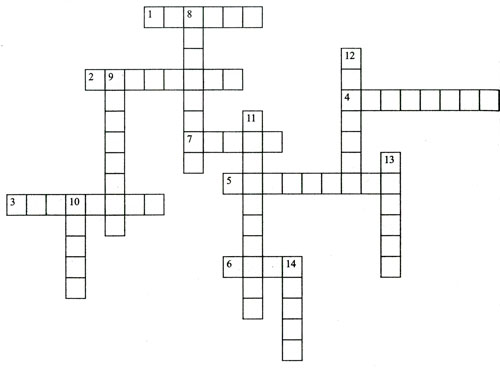        Задание 4.       Заполните схему.     Задание 5.     Номинальный курс рубля по отношению к доллару в апреле 2009 года упал с 4749 до 5025 рубля за доллар. В этот месяц цены выросли в США на 0,4 %, а в России на 8,5 %. Определите, как изменился номинальный и реальный курс рубля.      Задание 6.      В стране Х в качестве денежных средств используются су, а стране У – песо. Валютный курс: 1 су = 3 песо. Определите, сколько будет стоить товар в стране У, если в стране Х он стоит 600 су.      Задание 7.       В стране А темп инфляции составил 20 % в год, в стране В – 15 % в год. Каким будет курс валюты страны А, если на начало года он составлял 1 ден. ед. страны В = 5 ден. ед. страны А?Контрольные вопросы:Понятие валюты.Виды валют.Понятие валютного курса.Виды валютных курсов.Методики расчета валютных курсов.Практические задания для самостоятельного выполнения.Тема: Типы экономических систем.       Задание 1.       Заполните таблицу.             Типы экономических систем Задание 2. Установите соответствие между понятиями и их определениями:Тема: «Семейный бюджет»      Задание 1.      Из чего складывается бюджет семьи?     Задание 2.    Соедините стрелками типы потребительского поведения:«бережливые»                            люди, дающие в долг под проценты;«беззаботные»                            люди «живущие взаймы», активно использую-                                                       щие кредит;«заемщики»                                люди, во многом отказывающие себе в сегод-                                                     няшнем потреблении и откладывающие день-                                                     ги для будущих покупок либо «на черный день»;                                5.Экзаменационные вопросы.Понятие экономики, предмет экономической науки.Потребности человека и ограниченность ресурсов.Связь понятий «потребление», «производство», «распределение».Характеристика потребностей человека.Факторы производства.Различие понятий ренты и заработной платы.Понятие и значение предпринимательства.Коммерческая деятельность.Факторы, влияющие на формирование цен на рынке.Спрос и предложение на рынке.Построение кривой спроса и предложения.Эластичность спроса и предложения.Элементы экономических систем.Понятие и виды собственности.Различия государственной, муниципальной и частной собственности.Чистая конкуренция и чистая монополия.Монополистическая конкуренция и олигархия.Этапы становления рыночной экономики.Развитие предпринимательства в условиях рыночной экономики.Семейный бюджет.Группы денежных доходов семьи.Влияние семейного бюджета на этические нормы и нравственные ценности отдельных людей.Стоимость товара и издержки производства.Ключевые характеристики товара или услуги.Понятия «предприятие» и «юридическое лицо».Организационно-правовые формы предприятий.Производственный цикл и поточное производство.Структура производственных расходов.Себестоимость и калькулирование себестоимости.Рынок труда, способы купли-продажи рабочей силы.Факторы формирования рынка труда.Понятие и виды заработной платы.Основные формы оплаты труда.Понятие и виды безработицы.Экономически активное население, цели создания профсоюзов.Понятие и виды денег.История возникновения денег.Характеристика структуры банковской системы РФ.Деятельность банков и их роль в экономике страны.Роль Центрального банка РФ, его задачи и функции.Понятие и виды инфляции.Государственное регулирование экономики.Понятие и этапы развития налоговой системы в мире.Раскрытие становления налоговой системы в России.Способы взимания налогов.Виды налогов.Функции налогов.Элементы налогообложения.Цели создания государственного бюджета.Экономическая сущность понятий «дефицит» и «профицит бюджета».Характеристика разницы между ВВП и ВНП.Экономический рост.Цикличность в экономике.Денежно-кредитная политика: понятие и инструменты.Международная торговля.Индикатор интеграции национальных экономик.Всемирная торговая организация (ВТО).Принципы построения системы ВТО.Валютный курс и факторы на него влияющие.Регулирование валютного курса.Глобализация мировой экономики.Признаки экономического роста России.Роль Российской Федерации в мировом хозяйстве.Факторы, способствующие росту стабилизационного фонда и резервов страны.Тематика рефератов:Лауреаты Нобелевской премии по экономике и их вклад в развитие экономической мысли.Организация предпринимательской деятельности. Проблемы ее реализации на современном этапе развития.Национальная экономика и ее структура.Роль малого бизнеса в развитии экономики РФ (региона, муниципального образования).Фискальная (налоговая) политика и ее роль в стабилизации экономики.Бюджетный дефицит и концепции его регулирования.Уровень жизни: понятие и факторы, его определяющие.Экономические кризисы в истории России.Центральный банк и его роль.Особенности миграционных процессов во 2-й половине ХХ в.Проблемы вступления России в ВТО.Россия на рынке технологий.Финансовый кризис 1998 года в России.Проблемы европейской интеграции: углубление и расширение ЕС.Электронные рынки как феномен мировой экономики.Офшорный бизнес и его роль в экономике России.Внешний долг России и проблемы его урегулирования.Мировой опыт свободных экономических зон.Возникновение и эволюция денег на Руси.Международные валютно-финансовые организации.Теории глобализации (Т. Левитт, Дж. Стиглиц, Ж.-П. Аллегре, П. Даниелс).Экономический рост, его типы и факторы.Рынок земли и других природных ресурсов. Теория ренты.Модели рынков олигополии и монополистической конкуренции.Предприятие (фирма) и предпринимательство. Организационно-правовые формы предпринимательства.Рыночное равновесие и спрос на ресурсы.Поведение потребителя и потребительский выбор.Безработица. Государственная политика занятости.Социальная политика государства в условиях рыночной экономики.Влияние процессов глобализации на выбор стратегии национальной экономики.Государственное антимонопольное регулирование.Классическая и кейнсианская теория спроса на деньги.Способы финансирования бюджетного дефицита. Сеньораж.Экономическое содержание и признаки предпринимательства.Материальные потребности и экономические ресурсы общества.Формы безработицы и ее естественный уровень. Закон Оукена.Проблемы оценки благосостояния нации.Типы рыночных структур: совершенная и несовершенная конкуренция.История развития рыночной экономики в России.Антимонопольное законодательство.Налоговая политика в РФ.Оценка положительных и отрицательных сторон конвертируемого рубля.Механизмы работы валютного рынка.Анализ конкурентоспособности РФ.Роль инвестиций в экономике РФ.Плюсы и минусы рыночной экономики.Рынок труда. Биржи труда.Список использованных источников:        Основная:Амосова  В.В. Экономическая теория: учеб. пособие для вузов. СПб: ПИТЕР, 2014. -369 с.Борисов,  Е.Ф. Экономическая теория : учебник. М.: ЮРАЙТ-М, 2014.- 561с.Булатова А.С. Экономика: учеб. пособие для вузов .М.: ЮРИСТЪ, 2013.- 256 с.Добрынин А.И. Экономическая теория: учеб. пособие.  СПб.: ПИТЕР, 2013.- 567 с.Добрынина А.И. Экономическая теория. Задачи, логические схемы, методические материалы.  СПб: ПИТЕР, 2013.- 321 с.Камаева  В.Д. Экономическая теория: учеб. пособие для вузов.М.: ВЛАДОС, 2014.- 456 с.Дополнительная:Авдокумин Е.Ф. Мировые экономические отношения: учебник. – М.: ЮРИСТЪ, 2013. – 654 с.Борисов Е.Ф. Хрестоматия по экономической теории: учебник. – М.: ЮРИСТЪ, 2013.- 324 с.Видипятин  В.И. Экономическая теория: учебник. М.: ИНФРА-М, 2013. – 542 с. Гофинкель В.Я. Экономика предприятия:  учебное пособие для вузов. – М.: ЮНИТИ-ДАНА, 2014.- 452 с. Карлик  А.Е. Экономика предприятия  Учебник. – М.: ИНФРА-М, 2014.-314 с.      Интернет-ресурсы:[Электронные книги по менеджменту, маркетингу и финансам]: http://www.aup.ru/books [Основы экономической теории]: http://www.alleng.ru/d/econ Словарь экономических терминов:Акция - ценная бумага (титул собственности), показывающая, что ее владелец является собственником части ассоциированного капитала.Амортизация - утрата стоимости средствами труда в процессе их эксплуатации.Бюджет - централизованный фонд денежных ресурсов государства (свод доходов и расходов).Валовой внутренний продукт (ВВП) - добавленная стоимость всего объема товаров и услуг во всех сферах экономики страны независимо от национальной принадлежности предприятий, расположенных на территории данной страны.Валовой национальный продукт (ВНП) - добавленная стоимость всего объема продукции и услуг во всех сферах национальной экономики независимо от территориального местоположения национальных предприятий (в своей стране или за рубежом).Денежная политика - способ воздействия государства на национальную экономику с использованием ставки процента Центрального банка (учетной ставки процента) и размеров денежной массы.Деньги - всеобщий эквивалент, соответствующий определенному этапу развития эконо Издержки - денежное выражение затрат на производство товара.мической системы (металлические, бумажные, кредитные).Инфляция - переполнение каналов обращения обесценившимися бумажными знаками.Инфраструктура - материальные элементы, создающие условия для процесса производства, но не участвующие непосредственно в нем (здания, сооружения, дороги, системы связи и коммуникаций).Картель - соглашение между независимыми фирмами одной отрасли о цене и доле рынка.Капитал - стоимость, приносящая прибавочную стоимость, самовозрастающая стоимость.Концерн - объединение предприятий, компаний (как юридически самостоятельных, так и несамостоятельных), связанных в единое целое системой участия и личной унией.Кредит - специфическая форма, в которой существует ссудный капитал (коммерческий, банковский).Мировое хозяйство - совокупность национальных экономик.Монополия (капитал-монополия) - капитал, контролирующий значительную часть производства и сбыта продукции, получающий монопольно высокую (выше средней) прибыль на устойчивой основе.Научно-техническая революция (НТР) - коренное качественное преобразование производительных сил на основе превращения науки в ведущий фактор развития производства и общества (переход от трехзвенной к четырехзвенной системе машин за счет появления контролирующего устройства).Национализация - сделка, в которой государство выступает покупателем активов (капитала).Необходимый продукт труда - продукт, необходимый для удовлетворения минимальных физиологических потребностей людей (в товарно-капиталистическом хозяйстве соответствует стоимости товара рабочая сила).Облигация - свидетельство предоставления денежной ссуды акционерному обществу.Орудия труда - материально-вещественные элементы, при помощи которых человек воздействует на вещество природы (предмет труда).Потребительная стоимость (полезность) - способность продукта труда удовлетворять потребности человека.Потребление - использование полученного дохода в текущем периоде времени.Предмет труда - то, на что воздействуют орудия труда в процессе производства (сырье, материалы, топливо, энергия).Приватизация - сделка, в которой государство выступает продавцом активов (капитала).Производительность труда - количество продукта труда, производимого в единицу времени.Производительные силы - совокупность средств производства и рабочей силы.Производство - процесс взаимодействия человека с веществом природы по поводу его превращения в элементы жизнедеятельности (для удовлетворения потребностей).Рабочая сила - способность к труду, совокупность физических и духовных возможностей, которые человек использует в процессе труда (знания, опыт, квалификация).Рынок - совокупность экономических отношений между экономическими субъектами по поводу обмена.Синдикат - объединение юридически самостоятельных предприятий, теряющих коммерческую самостоятельность (сбыт продукции идет из единого центра).Средства производства - совокупность предметов труда и средств труда.Средства труда - совокупность орудий труда и элементов инфраструктуры.Стоимость - определенная историческая форма затрат труда на производство товара, количество средне общественного (общественно необходимого) рабочего времени, затраченного на производство товара.Товар - продукт труда,. предназначенный не для личного потребления, а для обмена.Фискальная политика - способ воздействия государства на национальную экономику путем использования бюджетной, налоговой политик.Цена - денежная форма выражения стоимости товара.Экономическая система - вся совокупность экономических отношений, возникающих в процессе взаимодействия человека с веществом природы по поводу преобразования его в элементы жизнедеятельности.Приложение АПонятие экономики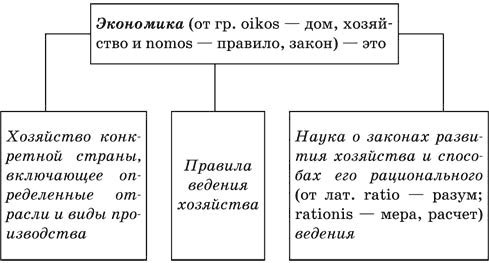 Приложение БЦели экономической политики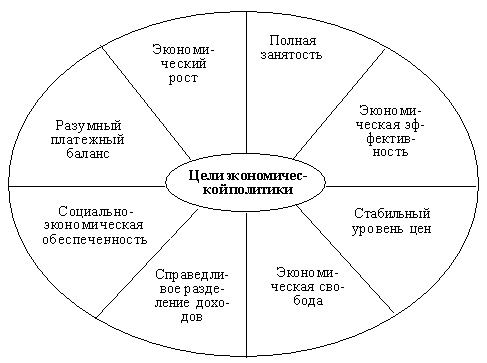 Рассмотрены на заседании П(Ц)К специальности 38.02.01Протокол № __1_от __ ____________ 2015 г.Председатель______________  Н.В. СлободенюкМетодические указания составлены в соответствии с рабочей программой по дисциплине    ЭкономикаСпециальности 38.02.01 Экономика и бухгалтерский учет (по отраслям)Зам. директора по МР к.п.н., доцент _______________ А.М. СтепановаВведение41. Тематические план учебной дисциплины «Экономика»для специальности 38.02.01 «Экономика и бухгалтерский учет» (по отраслям)72. Содержание учебной дисциплины93. Практические задания Практическое занятие №1: Анализ основных экономических показателей: прибыль, рентабельность.13Практическое занятие №2: Построение кривой спроса и предложения15Практическое занятие №3: Расчет заработной платы16Практическое занятие №4: Определение количества денег, необходимых для экономики страны18Практическое занятие №5: Расчет основных налогов и сборов, установленных на территории Российской Федерации27Практическое занятие №6: Расчет ВВП и ВНП30Практическое занятие №7: Расчет валютного курса314. Практические задания для самостоятельного выполнения345. Экзаменационные вопросы366.  Перечень рефератов38Список использованных источников39Словарь экономических терминов40Приложение А «Схема «Сущность экономики»42Приложение Б «Цели экономической политики»42Вид учебной работы.Аудиторные занятия.Содержание обученияКоличество часовКоличество часовКоличество часовКоличество часовКоличество часовВид учебной работы.Аудиторные занятия.Содержание обучениямаксимальная учебная нагрузка обучающегосяАудиторные занятияАудиторные занятияАудиторные занятияВнеаудиторная самостоятельная работаВид учебной работы.Аудиторные занятия.Содержание обучениямаксимальная учебная нагрузка обучающегосявсегоиз нихиз нихВнеаудиторная самостоятельная работаВид учебной работы.Аудиторные занятия.Содержание обучениямаксимальная учебная нагрузка обучающегосявсеготеорети-ческихпракти-ческихВнеаудиторная самостоятельная работаВведение322—1Раздел 1. Экономика и экономическая наука18121116Тема 1.1. Потребности человека и ограниченность ресурсов3221Тема 1.2. Факторы производства. Прибыль и рентабельность32111Тема 1.3. Выбор и альтернативная стоимость322—1Тема 1.4. Типы экономических систем322—1Тема 1.5. Собственность и конкуренция322—1Тема 1.6. Экономическая свобода. Значение специализации и обмена322—1Внеаудиторная самостоятельная работа:Работа с учебниками, написание рефератов, докладов, работа с периодической печатью, подготовка к участию в научно-практических конференциях, подготовка эссе, индивидуального проекта с использованием информационных технологий.Раздел 2. Семейный бюджет544—1Тема 2.1. Семейный бюджет: понятие, структура и источники формирования544—1Внеаудиторная самостоятельная работа:Работа с учебниками, написание рефератов, докладов, работа с периодической печатью, подготовка к участию в научно-практических конференциях, подготовка эссе, индивидуального проекта с использованием информационных технологий.Раздел 3. Товар и его стоимость544—1Тема 3.1. Понятие стоимости товара544—1Внеаудиторная самостоятельная работа:Работа с учебниками, написание рефератов, докладов, работа с периодической печатью, подготовка к участию в научно-практических конференциях, подготовка эссе, индивидуального проекта с использованием информационных технологий. Раздел 4. Рыночная экономика16121024Тема 4.1. Рыночный механизм. Рыночное равновесие. Рыночные структуры54221Тема 4.2. Экономика предприятия: цели, организационно правовые формы544—1Тема 4.3. Организация производства322—1Тема 4.4. Производственные затраты. Бюджет затрат322—1Внеаудиторная самостоятельная работа:Работа с учебниками, написание рефератов, докладов, работа с периодической печатью, подготовка к участию в научно-практических конференциях, подготовка эссе, индивидуального проекта с использованием информационных технологий.Раздел 5. Труд и заработная плата1310823Тема 5.1. Рынок труда. Заработная плата и мотивация труда54221Тема 5.2. Безработица. Политика государства в области занятости544—1Тема 5.3. Наемный труд и профессиональные союзы322—1Внеаудиторная самостоятельная работа:Работа с учебниками, написание рефератов, докладов, работа с периодической печатью, подготовка к участию в научно-практических конференциях, подготовка эссе, индивидуального проекта с использованием информационных технологий.Раздел 6. Деньги и банки1410824Тема 6.1. Деньги и их роль в экономике54221Тема 6.2. Банковская система322—1Тема 6.3. Ценные бумаги: акции, облигации. Фондовые биржи322—1Тема 6.4. Инфляции и ее социальные последствия322—1Внеаудиторная самостоятельная работа:Работа с учебниками, написание рефератов, докладов, работа с периодической печатью, подготовка к участию в научно-практических конференциях, подготовка эссе, индивидуального проекта с использованием информационных технологий.Раздел 7. Государство и экономика1510825Тема 7.1. Роль государства в развитии экономики322—1Тема 7.2. Налоги и налогообложение32111Тема 7.3. Государственный бюджет. Дефицит и профицит бюджета322—1Тема 7.4. Показатели экономического роста. Экономические циклы32111Тема 7.5. Основы денежно-кредитной политики государства322—1Внеаудиторная самостоятельная работа:Работа с учебниками, написание рефератов, докладов, работа с периодической печатью, подготовка к участию в научно-практических конференциях, подготовка эссе, индивидуального проекта с использованием информационных технологий.Раздел 8. Международная экономика128714Тема 8.1. Международная торговля — индикатор интеграции национальных экономик322—1Тема 8.2. Валюта. Обменные курсы валют32111Тема 8.3. Глобализация мировой экономики322—1Тема 8.4. Особенности современной экономики России322—1Внеаудиторная самостоятельная работа:Работа с учебниками, написание рефератов, докладов, работа с периодической печатью, подготовка к участию в научно-практических конференциях, подготовка эссе, индивидуального проекта с использованием информационных технологий.Промежуточная аттестация в форме экзаменаПромежуточная аттестация в форме экзаменаПромежуточная аттестация в форме экзаменаПромежуточная аттестация в форме экзаменаПромежуточная аттестация в форме экзаменаПромежуточная аттестация в форме экзаменаВсего10872621036ФакторПримерКоличествоработников123456Объемвыпуска70120165200225240Цена, тыс. руб. за кгВеличина спроса, тыс. кгВеличина предло-жения, тыс. кгИзбыточ-ный спросИзбыточное предло-жениеОбъем продажНаправл. изменения цены1,0160101,5130302,0110552,580803,0601003,5401304,020160 Товарные деньгиМеталлические деньгиКлассические бумажные деньгиКлассические кредитные деньгиСовременные деньгиНазвание инфляцииТемпы инфляцииНе более 10% в годНе более 100% в годВыше 100% в годВиды доходаЯнварь-ФевральМарт-ДекабрьЕжемесячная заработная плата20 000 рублей19 000 рублейСтоимость подарков2 400 рублей-Материальная помощь (ежемесячная)1 000 рублей800 рублейМеждународный кредитМеждународный кредитНазвание кредитаКем предоставляетсяЧастныйПравительственныйМеждународных организацийТип экономической системыПреимуществаНедостаткиСтранаПонятиеОпределениеУслугаА. Упущенная выгода, лучший из вариантов, которые были отвергнуты в силу ограниченности ресурсовПотребностиБ. Непосредственное применение физических и умственных способностей людей в прцессе создания экономических благБлагаВ. Инициативная новаторская деятельность, готовность к ведению дела в условиях рынкаТоварГ. Выражают необходимость владеть чем-либо для осуществления жизнедеятельности и развития личностиКомплементарные благаД. Возможности общества по производству экономических благ при эффективном использовании всех имеющихся ресурсов и при данном развитии науки и техникиТрудЕ. Блага, заменяющие друг другаСубститутыЖ. Дает описание экономической ситуации при определенных допущенияхКапиталЗ. Это экономическая модель, показывающая различные комбинации выпуска двух других товаров при данном объеме ресурсов и определенном развитии техникиПредпринимательствоИ. Блага, дополняющие друг друга ЭкономикаК. Продукт, произведенный для потребления или обменаАльтернативная стоимостьЛ. Наука, изучающая, как с помощью ограниченных ресурсов наиболее полно удовлетворить неограниченные потребности людейПроизводственные возможностиМ. Созданные человеком средства производства: здания, оборудование, транспорт, материалы, полуфабрикатыЭкономическая модельН. Если ресурсы задействованы полностью, то для производства каждой последующей единицы одного блага приходится жертвовать все большим количеством другого благаКривая производственных возможностейО. Средства, удовлетворяющие потребностиЗакон возрастающих альтернативных затратП. Деятельность, обладающая определенной ценностью